Leoni veräußert Tochtergesellschaft in Bautzen an Ionisos Verkauf von Nicht-Kerngeschäft Nürnberg, 4. November 2016 – Leoni, der führende europäische Anbieter von Kabeln und Kabelsystemen für die Automobilbranche und weitere Industrien, hat die Tochtergesellschaft Leoni Studer Hard GmbH mit ihrem Werk in Bautzen, Deutschland, an Ionisos SAS, einen Spezialisten für ionisierende Strahlung mit Sitz in Frankreich, verkauft.„Durch den Verkauf dieser Aktivitäten unternimmt Leoni den ersten Schritt, das Portfolio seines Unternehmensbereichs Wire & Cable Solutions zu straffen. Dieser Prozess ist Teil unserer Strategie, ein stärker lösungsorientiertes Geschäftsmodell zu entwickeln“, sagt Bruno Fankhauser, Vorstandsmitglied der Leoni AG mit Verantwortung für den Unternehmensbereich Wire & Cable Solutions. Das Werk in Bautzen mit ungefähr 30 Mitarbeitern und zwei Elektronenstrahlbeschleunigern bietet Strahlenvernetzungsdienstleistungen für Drittkunden an. Ionisos SAS plant, dieses Geschäft fortzuführen und weiter auszubauen. Für Leoni bleibt das Know-How und Angebot im Bereich der Elektronenbestrahlung jedoch weiterhin ein wichtiger Bestandteil seines Technologieportfolios und der Wertschöpfungskette. Aus diesem Grund wird das Unternehmen sein Strahlenvernetzungs-Dienstleistungsgeschäft in Däniken, Schweiz, beibehalten und konzentrieren und weiterhin seine externen Kunden bedienen. Mit der Anlage in Däniken ist Leoni darüber hinaus in der Lage, Sterilisierungs-Services für medizinische und pharmazeutische Produkte anzubieten.     Die Elektronenstrahlbehandlung ermöglicht es Leoni, Kabel und andere Produkte zu veredeln, so dass sie beispielsweise resistenter gegen Abrieb, Chemikalien, Lösungsmittel und Temperaturschwankungen werden. (1,751 Anschläge inkl. Leerzeichen) Zugehöriges Illustrationsmaterial finden Sie direkt bei dieser Mitteilung unter www.leoni.com/de/presse/mitteilungen/details/leoni-veraeussert-tochtergesellschaft-in-bautzen-an-ionisos/Über die Leoni-GruppeLeoni ist ein weltweit tätiger Anbieter von Drähten, optischen Fasern, Kabeln und Kabelsystemen sowie zugehörigen Dienstleistungen für den Automobilbereich und weitere Industrien. Leoni entwickelt und produziert technisch anspruchsvolle Produkte von der einadrigen Fahrzeugleitung bis zum kompletten Bordnetz-System. Darüber hinaus umfasst das Leistungsspektrum Drahtprodukte, standardisierte Leitungen, Spezialkabel und konfektionierte Systeme für unterschiedliche industrielle Märkte. Die im deutschen MDAX börsennotierte Unternehmensgruppe beschäftigt mehr als  76.000 Mitarbeiter in 32 Ländern und erzielte 2015 einen Konzernumsatz von 4,5 Mrd. Euro.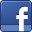 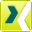 Ansprechpartner für die PresseSven SchmidtCorporate Public & Media RelationsLEONI AGTelefon	+49 911 2023-467Telefax	+49 911 2023-231E-Mail	presse@leoni.com